本来是在准备重庆市TI 电子设计大赛，这块launchpad的板子也是自己买的。学习过程中越来越感觉得到launchpad的强大，一边学一边做东西，做到万年历的时候花了三天时间，终于调试成功，心里那个美啊。后来想到女朋友在培训不在身边，就有了制作这个万年历的想法。一、首先说一下硬件：1、 launchpad开发板一块（板载MSP430G2553）2、 LCD1602液晶屏一块（3.3V）3、 DS1302数字时钟芯片4、 32.768KHz晶振一枚5、 按键两枚6、 电位器一枚7、 电容、导线等二、要实现的功能：1、 精确显示年月日时分秒2、 闰年、二月自动调节时间3、 两个按键控制调节时间日期等4、 显示自定义的语句5、 恋爱纪念日提醒，显示不一样的画面（We’ve been together for XX years！）三、硬件电路图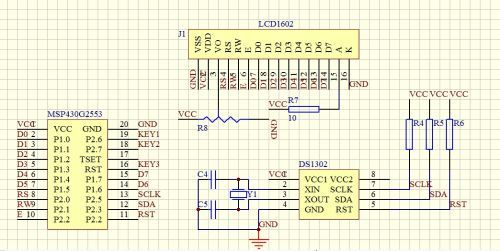 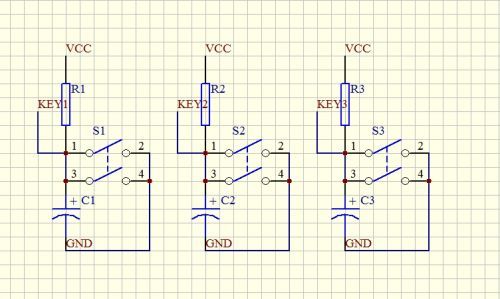 四、整体思路//设置P1口作为输出连接LCD1602的数据端D0-D7，P2.0为rs,P2.1为rw，P2.2为e(都配置为输出)作为LCD1602的控制端口。//配置P2.3为SCLK，P2.4为SDA，P2.5为RST(都配置为输出)作为DS1302的控制端//P2.6、P2.7接两个按键，配置为输入,下降沿中断，中断处理函数 void key_pro(),P2、6接key1(控制光标)，P2.7接key2，控制调节//grace配置中设置P2.0---P2.5为输出，MCLK=1MHz，关闭看门狗//在做DS1302的硬件时应该特别注意：数据线RST、SCLK、SDA一定上拉电阻，晶振添加负载电容，连接线尽量短先列写出主函数，是思路清晰点：void main (void){CSL_init(); // 初始化单片机lsd1602_init(); // 初始化LCD1602ds1302_init(); //初始化DS1302while(1){_DINT(); //关闭中断data_pro(); //从DS1302中读取并处理数据_EINT();if(month== 0x03 && date== 0x07)//3月7日是我们的纪念日jww(); //如果是3月7号则显示不同的画面（jww是处理函数）update_disbuf(); //更新LCD1602显示空间（在2553中开辟）display(); //控制LCD1602显示时间if(month== 0x03 && date== 0x07)//3月7日纪念日__delay_cycles(1000000);}}就这样很简单的思路，全部使用了子程序调用，所以看起来清晰点，下面贴出来整个函数。注释的挺多了，有什么建议或者交流的直接回复帖子。五、程序说一下阅读方法，先看懂了上边的主函数，然后对应主函数调用的子函数，一个一个来看，逐个看懂，就很简单。（有一个难点，就是按键处理。因为只用了两个按键，key1每按一次会有全局变量i增加一，控制LCD1602光标的显示位置，另外一个按键调节时间）//设置P0作为输出连接LCD1602的数据端D0-D7，P2.3为SCLK，P2.4为SDA，P2.5为RST(都配置为输出)//P2.0为rs,P2.1为rw，P2.2为e(都配置为输出)//P2.67配置为输入,下降沿中断，中断处理函数 void key_pro(),P2。6接key1(控制光标)，P2.7接key2，控制调节（增加）//grace配置中设置P2.345为输出，MCLK=1MHz，//本程序将数据用ASCII表示，方便LCD1602显示//在做DS1302的硬件时应该特别注意：数据线RST。SCLK、SDA一定上拉电阻，晶振添加负载电容，连接线尽量短//date代表日，day代表星期几#include <msp430.h>#include <ti/mcu/msp430/csl/CSL.h>//定义全局变量年月日时分秒char year,month,date,hour,minute,second,n;//n代表周几char love_years; //恋爱纪念年char day[7][3]={"MON","TUE","WED","THI","FRI","SAT","SUN"};char i=0; //用来记录key1按下的次数char dis_buf1[16]; //lcd上排显示缓冲区char dis_buf2[16]; //lcd下排显示缓冲区char weiwei1[16]={"weiwei: I love u"};char weiwei2[16]={"so much! by xuxu"};char love1[16]={"We've been toget"};char love2[16]={"her for years"};//LCD1602控制位#define rs_0 (P2OUT &= ~BIT0)#define rs_1 (P2OUT |= BIT0)#define rw_0 (P2OUT &= ~BIT1)#define rw_1 (P2OUT |= BIT1)#define e_0 (P2OUT &= ~BIT2)#define e_1 (P2OUT |= BIT2)//DS1302控制位#define SCLK_0 (P2OUT &= ~BIT3)#define SCLK_1 (P2OUT |= BIT3)#define SDA_0 (P2OUT &= ~BIT4)#define SDA_1 (P2OUT |= BIT4)#define RST_0 (P2OUT &= ~BIT5)#define RST_1 (P2OUT |= BIT5)#define SDA (P2IN &= BIT4)//宏定义DS1302数据地址#define write_second 0x80#define read_second 0x81#define write_minute 0x82#define read_minute 0x83#define write_hour 0x84#define read_hour 0x85#define write_date 0x86#define read_date 0x87#define write_month 0x88#define read_month 0x89#define write_year 0x8c#define read_year 0x8d#define write_day 0x8a#define read_day 0x8b#define write_protect 0x8e#define write_power 0x90//*******************以下为LCD1602的子函数************************////***********************************************************////查询是否忙碌（每次输入指令前都要判断液晶模块是否处于忙的状态）char busy(void){char busyc;rs_0;rw_1;e_1;__delay_cycles(1000);P1DIR = 0x00; //P1口置为输入，读取LCD状态busyc = P1IN & BIT7; //从P1输入是否忙碌（D7高电平表示忙碌）P1DIR = 0xff;e_0;return busyc;}//向LCD1602写字节命令void write_command(char command){while(busy()); //判断LCD是否忙碌rs_0;rw_0;P1OUT = command;__delay_cycles(1); //时间间隔MIN=30nSe_1;__delay_cycles(1); //MIN=150nSe_0;}//向LCD1602写数据命令void write_data(char data){while(busy()); //判断LCD是否忙碌rs_1;rw_0;__delay_cycles(1);e_1;P1OUT=data;__delay_cycles(1);e_0;}//LCD1602初始化函数void lsd1602_init(){e_0;write_command(0x38);__delay_cycles(15000);write_command(0x0c);write_command(0x06);write_command(0x01);}void update_disbuf(){dis_buf1[0]='2';dis_buf1[1]='0';dis_buf1[2]=year/16 + 0x30;dis_buf1[3]=year%16 + 0x30;dis_buf1[4]='-';dis_buf1[5]=month/16 + 0x30;dis_buf1[6]=month%16 + 0x30;dis_buf1[7]='-';dis_buf1[8]=date/16 + 0x30;dis_buf1[9]=date%16 + 0x30;dis_buf1[10]=' ';dis_buf1[11]=' ';dis_buf1[12]=' ';dis_buf1[13]=day[n-1][0];dis_buf1[14]=day[n-1][1];dis_buf1[15]=day[n-1][2];dis_buf2[0]=' ';dis_buf2[1]='j';dis_buf2[2]='w';dis_buf2[3]='w';dis_buf2[4]='&';dis_buf2[5]='z';dis_buf2[6]='x';dis_buf2[7]=' ';dis_buf2[8]=hour/16 + 0x30;dis_buf2[9]=hour%16 + 0x30;dis_buf2[10]=':';dis_buf2[11]=minute/16 + 0x30;dis_buf2[12]=minute%16 + 0x30;dis_buf2[13]=':';dis_buf2[14]=second/16 + 0x30;dis_buf2[15]=second%16 + 0x30;}void display(){char t;write_command(0x80);for (t=0;t<=15;t++){write_data(dis_buf1[t]);}write_command(0xc0);for (t=0;t<=15;t++){write_data(dis_buf2[t]);}}//********************以下为DS1302的子函数************************////***********************************************************////向DS1302写一个字节的数据void ds1302_Wbyte(char dat){char s,temp;temp = dat;for(s=0;s<8;s++){if(temp & 0x01) //从低位开始传输数据{SDA_1;}elseSDA_0;SCLK_1; //上升沿锁存数据temp = temp>>1; //数据右移一位为下次输出做准备SCLK_0; //为下一次做准备}}//从DS1302读取8位数据char ds1302_Rbyte(){char u,temp;P2DIR &= ~BIT4;for(u=8; u>0;u--){temp=temp>>1;temp += (P2IN&BIT4)<<3;SCLK_1;SCLK_0;}P2DIR |= BIT4;return(temp);}//向DS1302写入地址然后读取数据char ds1302_Read(char cmd){char dat;RST_0; //初始化RST为低SCLK_0; //SLK=0RST_1; //开始传输数据ds1302_Wbyte(cmd); //传输命令字，写入要读取的时间、日期地址dat = ds1302_Rbyte(); //读取八位数据RST_0; //结束数据传输SCLK_0; //拉高时钟线return(dat);}//向DS1302写入地址后写入数据void ds1302_Write(char cmd,char dat){RST_0;SCLK_0; //在RST的上升沿，SCLK必须为0RST_1; //开始传输数据ds1302_Wbyte(cmd); //写入要修改的地址ds1302_Wbyte(dat); //写入数据SCLK_1; //拉高时钟线RST_0; //拉低RST}//初始化DS1302的程序void ds1302_init(void){ds1302_Write(write_protect,0x00);//关闭写保护ds1302_Write(write_second,0x00); //初始化秒为00，不暂停时钟(BIT7)ds1302_Write(write_minute,0x59); //初始化分为00ds1302_Write(write_hour,0x23); //初始化时为23，设置为24小时制(BIT7)ds1302_Write(write_date,0x01); //初始化日期为01ds1302_Write(write_month,0x01); //初始化月为01ds1302_Write(write_year,0x12); //初始化年为(20)12ds1302_Write(write_day,0x07); //周日ds1302_Write(write_power,0x0a5); //一个二极管压降，电阻4Kds1302_Write(write_protect,0x80);//打开写保护}//DS1302数据处理函数，此函数将个位、十位分别用char表示，方便用数码管显示void data_pro(void){ds1302_Write(write_protect,0x00);//关闭写保护date = ds1302_Read(read_date); //读取日if(date>0x29 && month==0x02) //如果调时时2月超过29{ds1302_Write(write_date,0x01);date = ds1302_Read(read_date);ds1302_Write(write_month,month + 1);}month = ds1302_Read(read_month);//读取月year = ds1302_Read(read_year); //读取年hour = ds1302_Read(read_hour); //读取时hour = hour & 0x3f; //屏蔽掉前两位minute = ds1302_Read(read_minute);//读取分second = ds1302_Read(read_second);//读取秒n = ds1302_Read(read_day);//读取星期ds1302_Write(write_protect,0x80);//打开写保护}//按键中断处理程序(使用grace配置)void key_pro(void){char j; //用于复制自定义的显示计数（16个）__delay_cycles(8000); //延时去抖动if(!(P2IN & BIT6)) //判断是否有按键按下{i++;switch(i){case 1:write_command(0x83); //显示光标到年write_command(0x0f);break;case 2:write_command(0x86); //显示光标到月write_command(0x0f);break;case 3:write_command(0x89); //显示光标到日write_command(0x0f);break;case 4:write_command(0x8f); //显示光标到周write_command(0x0f);break;case 5:write_command(0xc9); //显示光标到时write_command(0x0f);break;case 6:write_command(0xcc); //显示光标到分write_command(0x0f);break;case 7:write_command(0xcf); //显示光标到秒write_command(0x0f);break;default: break;}}if(i>7){i=0;write_command(0x0c); //关闭光标显示}P2IFG=0; //软件复位标志while(!(P2IN & BIT6)){ds1302_Write(write_protect,0x00);//关闭写保护while(!(P2IN & BIT7)) //如果按键2被按下{switch(i) //根据i的值来确定某变量进行加1{case 0: //显示自定义的语句for(j=0;j<16;j++){dis_buf1[j] = weiwei1[j];dis_buf2[j] = weiwei2[j];display();}break;case 1: //此事处理全局变量yearyear++; //year加1if(year>0x99) //如果year大于99则置0year=0;if((year & 0x0f)>0x09) //如果year低四位大于9（第四位BCD码表示个位），十位加1，个位置0{year +=0x10;year &=0xf0;}ds1302_Write(write_year,year);//将变化后的year写入DS1302year = ds1302_Read(read_year);//读出来year显示（使调节year时同步变化，为了人性化）update_disbuf(); //更新显示字符while(!(P2IN & BIT7))display();break;case 2: //此时处理全局变量monthmonth++;if(month>0x12)month=1;if((month & 0x0f)>0x09){month +=0x10;month &=0xf0;}ds1302_Write(write_month,month);month = ds1302_Read(read_month);update_disbuf(); //更新显示字符while(!(P2IN & BIT7))display();break;case 3: //此时处理全局变量datedate++;if( (date>0x29 && month==0x02)|| (month==0x04 || month==0x06 || month==0x09 || month==0x11)&& date>0x30|| date>0x31 )date=0x01;if((date & 0x0f)>0x09){date +=0x10;date &=0xf0;}ds1302_Write(write_date,date);date = ds1302_Read(read_date);update_disbuf(); //更新显示字符while(!(P2IN & BIT7))display();break;case 4: //此时处理全局变量dayn++;if(n>0x07)n=1;ds1302_Write(write_day,n);n = ds1302_Read(read_day);update_disbuf(); //更新显示字符while(!(P2IN & BIT7))display();break;case 5: //此时处理全局变量hourhour++;if(hour>0x23)hour=0;if((hour & 0x0f)>0x09){hour +=0x10;hour &=0xf0;}ds1302_Write(write_hour,hour);hour = ds1302_Read(read_hour);update_disbuf(); //更新显示字符while(!(P2IN & BIT7))display();break;case 6: //此时处理全局变量minuteminute++;if(minute>0x59)minute=0;if((minute & 0x0f)>0x09){minute +=0x10;minute &=0xf0;}ds1302_Write(write_minute,minute);minute = ds1302_Read(read_minute);update_disbuf(); //更新显示字符while(!(P2IN & BIT7))display();break;case 7: //此时处理全局变量secondsecond++;if(second>0x59)second=0;if((second & 0x0f)>0x09){second +=0x10;second &=0xf0;}ds1302_Write(write_second,second);second = ds1302_Read(read_second);update_disbuf(); //更新显示字符while(!(P2IN & BIT7))display();break;default: break;}}ds1302_Write(write_protect,0x80);//打开写保护}}//纪念日处理程序void jww(void){char ww_xx;for(ww_xx=0;ww_xx<16;ww_xx++){dis_buf1[ww_xx] = love1[ww_xx];dis_buf2[ww_xx] = love2[ww_xx];}love_years= year - 0x11; //减去2011年dis_buf2[8]=love_years/16 + 0x30;dis_buf2[9]=love_years%16 + 0x30;display();_DINT();__delay_cycles(2000000); //延时显示出来_EINT();}//主函数void main (void){CSL_init(); // 初始化单片机lsd1602_init(); // 初始化LCD1602ds1302_init(); //初始化DS1302while(1){_DINT();data_pro(); //读取并处理数据_EINT();if(month== 0x03 && date== 0x07)//3月7日纪念日jww();update_disbuf(); //更新显示字符display(); //显示时间if(month== 0x03 && date== 0x07)//3月7日纪念日__delay_cycles(1000000);}}